                                                                                              Dębica, dn. 07.09.2020 r.Procedury zapewnienia bezpieczeństwawUrzędzie Gminy Dębicaw związku z wystąpieniem COVID-19 
podczas pracy Urzędu GminyCel proceduryCelem wprowadzenia procedury jest zapewnienie bezpieczeństwa pracowników Urzędu Gminy Dębica oraz gości przychodzących w celach urzędowych.Zakres stosowaniaProcedura obowiązuje w obszarze obiektów i terenu Urzędu Gminy Dębica.OdpowiedzialnośćWójt Gminy w Dębicy odpowiada za ustanowienie i wdrożenie niniejszej procedury, a także za nadzorowanie przestrzegania zapisów niniejszej procedury przez podległych pracowników oraz osoby przebywające na terenie Urzędu Gminy w Dębicy.Pracownicy i osoby uczestniczące w zebraniach zobowiązani są do zapoznania się z zapisami procedury i ich bezwzględnego przestrzegania. Wszyscy pracownicy zobowiązani są do powstrzymania się od przychodzenia do pracy i zgłoszenia Wójtowi przypadków w których nie mogą wykonywać obowiązków służbowych w wyniku objęcia kwarantanną lub izolacją lub wystąpienia objawów choroby zakaźnej.Bezpośredni przełożeni pracowników zobowiązani są do przypomnienia zasad postępowania wynikających z procedury podległym pracownikom.Wszyscy pracownicy zobowiązani są do zapoznania się z niniejszą procedurą w zakresie postępowania oraz do stosowania się z jej postanowieniami.Opis sposobu postępowaniaW trakcie pracy Urzędu w pomieszczeniach wykorzystywanych do jego przeprowadzenia mogą przebywać wyłącznie:pracownicy Urzędu Gminy,Goście zaproszeni przez pracowników Urzędu,pracownicy odpowiednich służb, np. medycznych, jeżeli wystąpi taka potrzeba,mieszkańcy w ilości nie przekraczającej wytycznych określających minimalną ilość miejsca przypadającego na jedną osobę.W pomieszczeniach biurowych należy organizować pracę w sposób zapewniający pracownikom minimalny odstęp od drugiego pracownika wynoszący 1,5 m.Spotkania i narady wewnętrzne, a także spotkania z kontrahentami, jeśli są niezbędne, powinny trwać możliwie krótko i być przeprowadzane przy otwartych oknach lub drzwiach. Należy zachować, bezpieczny dystans między pracownikiem i klientem/kontrahentem, wynoszący min 1,5 m. W miarę możliwości należy korzystać z rozwiązań umożliwiających porozumiewanie się na odległość (telefon, poczta elektroniczna, komunikator).Uczestniczący w zebraniu do pomieszczenia  w którym odbywa się zebranie może wnieść wyłącznie przybory niezbędne do użycia podczas zebrania, jak przybory piśmiennicze, notatnik, niezbędna dokumentacja, komputer, kalkulator. Pracownicy nie mogą pożyczać przyborów do pisania innym osobom.Osoby przebywające w Urzędzie Gminy celem załatwienia sprawy mogą oczekiwać w wyznaczonych miejscach na terenie Urzędu.Do Urzędu nie będą wpuszczani: osoby z objawami chorobowymi wskazującymi na chorobę zakaźną. Jeżeli zaistnieje taka konieczność, w przypadku wystąpienia niepokojących objawów chorobowych za zgodą osoby dokonuje się pomiaru temperatury ciała.Do Urzędu nie mogą przychodzić pracownicy, którzy na podstawie przepisów prawa obowiązani są odbywać kwarantannę lub być w izolacji.Osoby wchodzące do Urzędu zobowiązane są zakrywać usta i nos (np. za pomocą maseczki, przyłbicy ochronnej, materiałem).Każda osoba wchodząca do Urzędu (jednostki organizującej zebranie)  zobowiązana jest do:Noszenia maseczki ochronnej przez cały czas przebywania w Urzędzie.Dezynfekcji rąk, którą przeprowadza zgodnie z instrukcją stanowiącą załącznik do procedury.Przebywania na terenie Urzędu w wyznaczonych miejscach.Pracownicy mogą zdjąć maseczki po zajęciu stanowiska pracy zapewniającego niezbędny odstęp. Jednak w przypadku obsługi Klientów są zobowiązani stosować maseczki.Osoby które ze względów zdrowotnych nie mogą korzystać z maseczek powinni używać przyłbic, które nie utrudniają oddychania.Pracownicy Urzędu obsługujący klientów zobowiązani są do wykonywania tych czynności w maseczkach oraz rękawiczkach.Na tablicy ogłoszeń Urzędu (jednostki organizującej zebranie) znajdują się numery telefonów do organu prowadzącego, stacji sanitarno-epidemiologicznej oraz służb medycznych, z którymi należy się skontaktować w przypadku stwierdzenia objawów chorobowych wskazujących na COVID-19 u osoby znajdującej się na Urzędu (jednostki organizującej zebranie).Urząd zapewnia:Sprzęt, środki czystości i do dezynfekcji, które zapewnią bezpieczne korzystanie z pomieszczeń Urzędu oraz sprzętów i przedmiotów znajdujących się w Urzędzie;Płyn do dezynfekcji rąk - przy wejściu do budynku, na korytarzu, a także środki ochrony osobistej, w tym jednorazowe rękawiczki w przypadku bezpośredniej obsługi klienta, maseczki ochronne dla wszystkich pracowników do wykorzystania w razie zaistnienia takiej potrzeby;Plakaty z zasadami prawidłowego mycia rąk w pomieszczeniach sanitarno-higienicznych oraz instrukcje dotyczące prawidłowego dezynfekowania rąk przy dozownikach z płynem;Pełną informację dotyczącą stosowanych metod zapewniania bezpieczeństwa i procedur postępowania na wypadek podejrzenia zakażenia wszystkim pracownikom jak i innym osobom przebywającym na terenie Urzędu Gminy.Wójt:Nadzoruje prace porządkowe wykonywane przez pracowników Urzędu zgodnie z powierzonymi im obowiązkami;Dba o to, by w pomieszczeniach nie było przedmiotów, sprzętów, których nie da się skutecznie umyć lub dezynfekować;Współpracuje ze służbami sanitarnymi;Instruuje pracowników o sposobie stosowania procedury postępowania na wypadek podejrzenia zakażenia;Informuje za pomocą Urzędników o obowiązujących w Urzędzie procedurach postępowania na wypadek podejrzenia zakażenia.Każdy pracownik przebywający na terenie Urzędu zobowiązany jest:Stosować zasady profilaktyki zdrowotnej w formie:Regularnego mycia rąk przez 30 sekund mydłem i wodą lub środkiem dezynfekującym zgodnie z instrukcją zamieszczoną w pomieszczeniach sanitarno-higienicznych w sposób opisany w załączniku do procedury,Kasłania, kichania w jednorazową chusteczkę lub wewnętrzną stronę łokcia; chusteczkę po użyciu należy jak najszybciej wyrzucić do zamkniętego kosza i umyć ręce,Unikania skupisk ludzi,Unikania dotykania oczu, nosa i ust,Unikania kontaktu z osobami, które źle się czują;Dezynfekować ręce niezwłocznie po wejściu do budynku Urzędu;Informować Wójta (kierownika jednostki organizującej zebranie) lub osobę go zastępującą o wszelkich objawach chorobowych, wskazujących na chorobę zakaźną u Urzędnika lub osoby przebywającej na terenie Urzędu;Zachowywać właściwy dystans między sobą.Procesy mycia i dezynfekcjiOsoby sprzątające w Urzędzie:Pracują w rękawiczkach;Myją i dezynfekują ręce po każdej czynności związanej ze sprzątaniem, myciem, itd.;Dezynfekują toalety – na bieżąco, co najmniej 2 razy dziennie i po każdym dniu pracy Urzędu (jednostki organizującej zebranie);Po każdym dniu myją i/lub dezynfekują:ciągi komunikacyjne – myją;poręcze, włączniki światła, klamki, uchwyty, poręcze krzeseł, siedziska i oparcia krzeseł, blaty stołów, biurek z których korzystają pracownicy i uczestniczący w zebraniach, drzwi wejściowe do Urzędu (jednostki organizującej zebranie),  szatnia (powierzchnie płaskie), kurki przy kranach – myją i dezynfekują;wietrzą pomieszczenia, w których odbyła się dezynfekcja, tak aby nie narażać pracowników na wdychanie oparów.Przeprowadzając dezynfekcję postępują zgodnie z instrukcją i zaleceniami wskazanymi na opakowaniu przez producenta środka dezynfekującego.Wchodzenie do UrzęduNa teren budynku Urzędu osoby wchodzą pojedynczo na wyraźne polecenie pracownika wpuszczającego do Urzędu, z zachowaniem odległości min 1,5 metra.Oczekujący stoją wzdłuż chodnika prowadzącego do drzwi w odstępach minimum 1,5 metra.Osoba wpuszczany jest do Urzędu przez wyznaczonego pracownika, który dba o to, by uczestnik przy wejściu do Urzędu zdezynfekował ręce.Korzystanie z pomieszczeń sanitarnychKażda osoba przebywająca na terenie Urzędu w przypadku chęci skorzystania z WC zobowiązana jest:Po skorzystaniu z toalety należy wymyć ręce w sposób opisany w załączniku do procedury.Przed wejściem do pokoju należy zdezynfekować ręce w sposób opisany w załączniku.Poruszanie się pojazdami służbowymiPracownicy poruszający się pojazdami służbowymi w przypadku, gdy w pojeździe znajduje się 2 osoby lub więcej zobowiązani są poruszać się w maseczkach.Kierujący pojazdem w przerwie w trakcie jazdy zobowiązany jest zapewnić przewietrzenie wnętrza pojazdu.Kierujący pojazdem dezynfekuje powierzchnie znajdujące się po stronie pasażera oraz klamki każdorazowo przy zmianie pasażera.Kierujący pojazdem przed jego zdaniem dezynfekuje powierzchnie po stronie kierującego, kierownicę, przyciski i drążki sterujące oraz dźwignię zmiany biegów.Kierujący pojazdem po wykonaniu dezynfekcji, materiały, które zużył zabezpiecza w jednorazowym worku foliowym i wyrzuca do kosza zgodnie z obowiązującymi przepisami.Postępowanie z dokumentami otrzymywanymi od KlientówDokumenty otrzymane od Klienta odkładane są do oznakowanego pojemnika.Dokumenty dostarczane przez Klientów przechowywane są w specjalnie oznaczonych pojemnikach w kwarantannie przez  24 godziny.Procedura postępowania na wypadek podejrzenia zakażenia COVID-19W przypadku stwierdzenia objawów chorobowych u osoby przebywającej na terenie urzędu, które wskazują na chorobę zakaźną (w przypadku COVID-19 takich jak kaszel, gorączka, duszności),jest niezwłocznie izolowany od grupy – służy do tego specjalnie przygotowane pomieszczenie.Pracownik, który zauważył objawy chorobowe, informuje o tym przełożonego lub osobę go zastępującą.W przypadku wystąpienia u pracownika Urzędu będącego na stanowisku niepokojących objawów sugerujących zakażenie COVID-19, pracownik niezwłocznie przerywa swoją pracę i informuje przełożonego lub osobę wyznaczoną o podejrzeniu – zachowując stosowny dystans i środki ostrożności, aby nie dochodziło do przenoszenia zakażenia.Wójt wstrzymuje przyjmowanie do Urzędu kolejnych osób do czasu wymycia i dezynfekcji obszaru, w którym przebywał i poruszał się pracownik.Wójt lub osoba wyznaczona zawiadamia powiatową stację sanitarno-epidemiologiczną (numer znajduje się na tablicy ogłoszeń przy  drzwiach wejściowych) i wprowadza do stosowania na terenie szkoły instrukcji i poleceń przez nią wydawanych.Obszar, w którym przebywał i poruszał się pracownik z podejrzeniem zakażenia COVID-19 jest niezwłocznie skrupulatnie myty, a powierzchnie dotykowe, takie jak klamki, włączniki światła, poręcze, są dezynfekowane przez osobę do tego wyznaczoną.Pomieszczenie, które przeznaczone było do izolacji osoby z objawami chorobowymi po opuszczeniu go przez osobę z objawami, powierzchnie dotykowe są myte i dezynfekowane.Wójt lub osoba przez niego wyznaczona sporządza listę osób, z którymi osoba podejrzana o zakażenie miała kontakt, aby w razie potrzeby przekazać ją powiatowej stacji sanitarno-epidemiologicznej.Przepisy końcoweWszystkie zasady zapewnienia bezpieczeństwa w Urzędzie przedstawione w niniejszej procedurze obowiązują każdego przebywającego na terenie Urzędu Gminy oraz pracownika.Procedury bezpieczeństwa obowiązują w Urzędu   od dnia 07 września 2020 r. do czasu ich odwołania.Załącznik nr 1Załącznik nr 2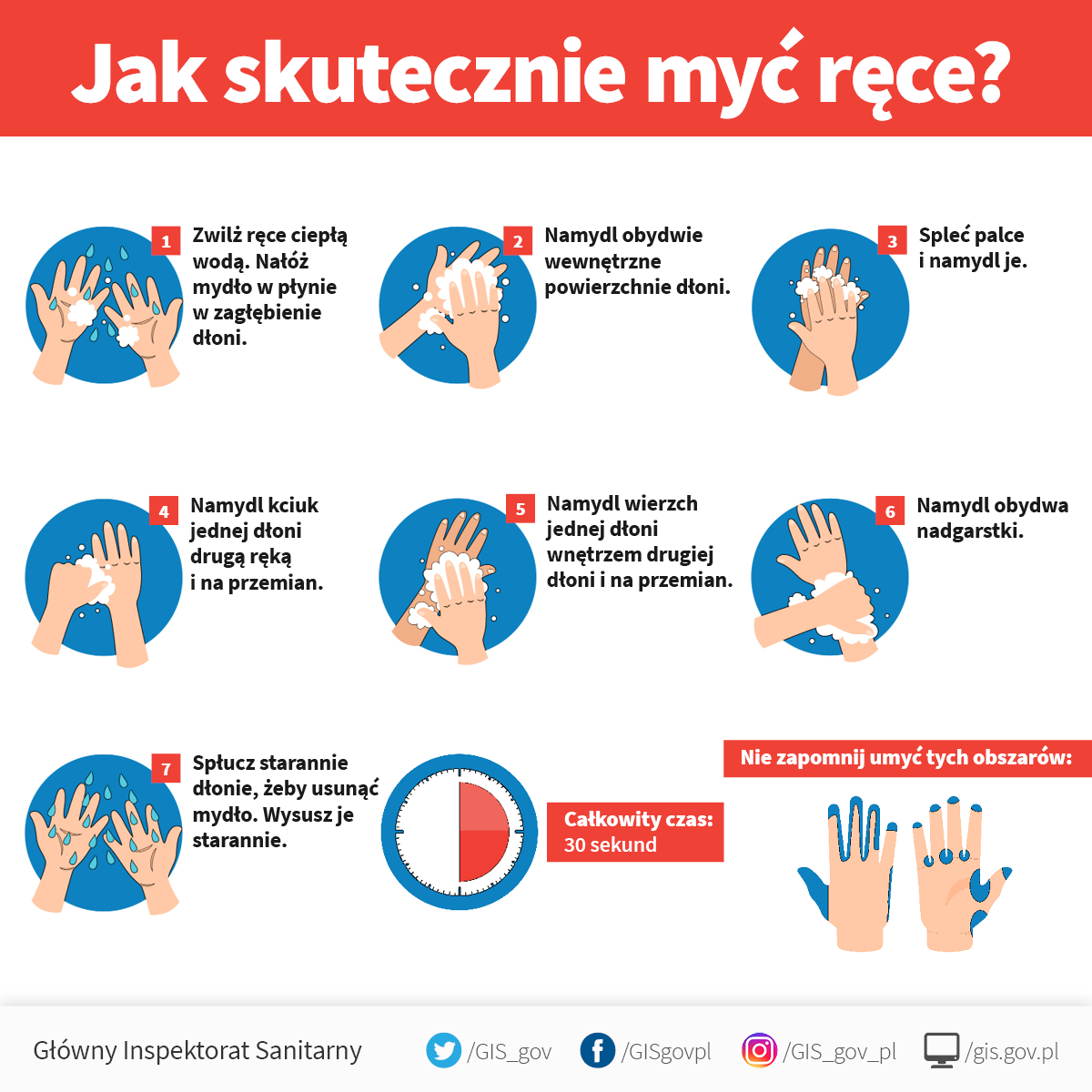 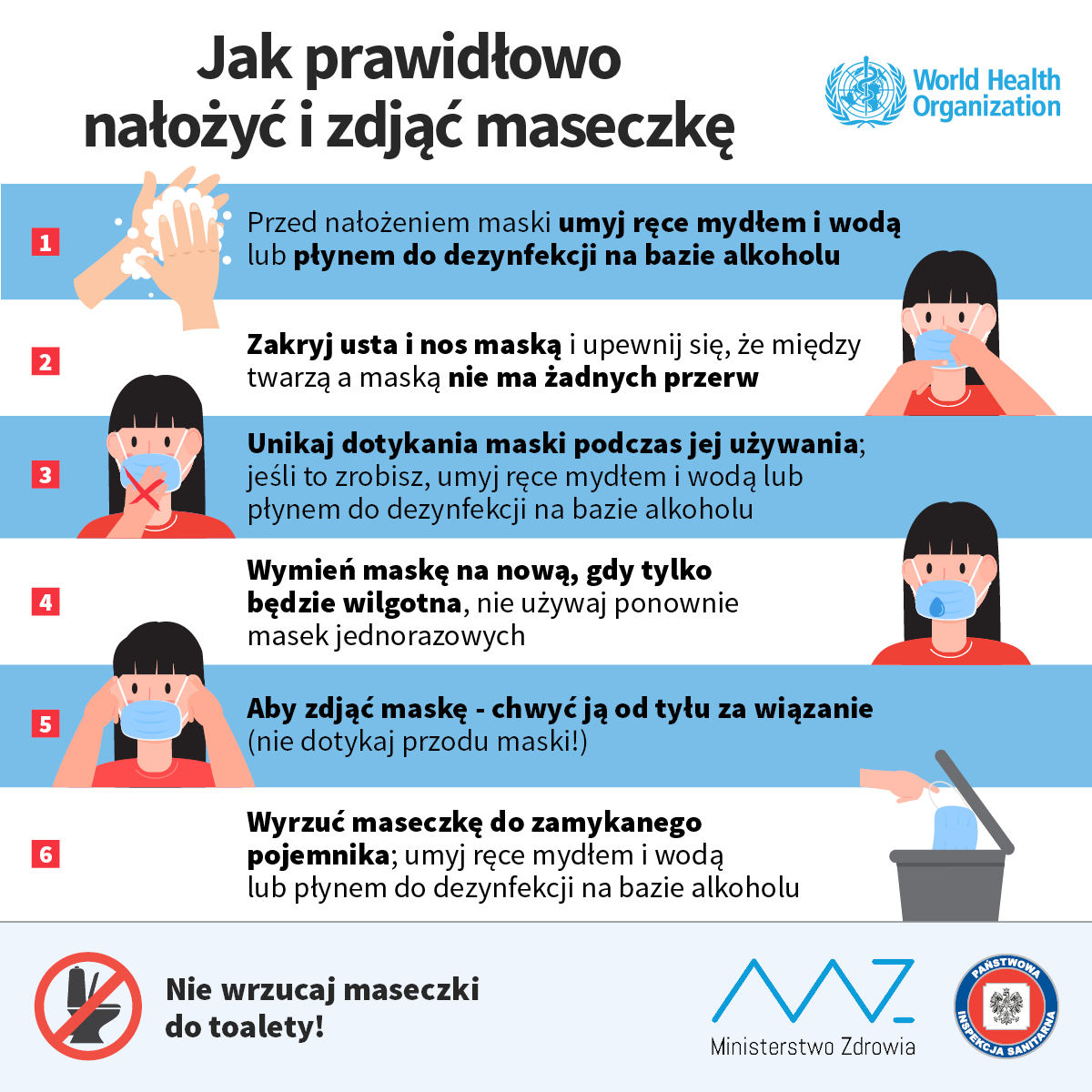 Załącznik nr 3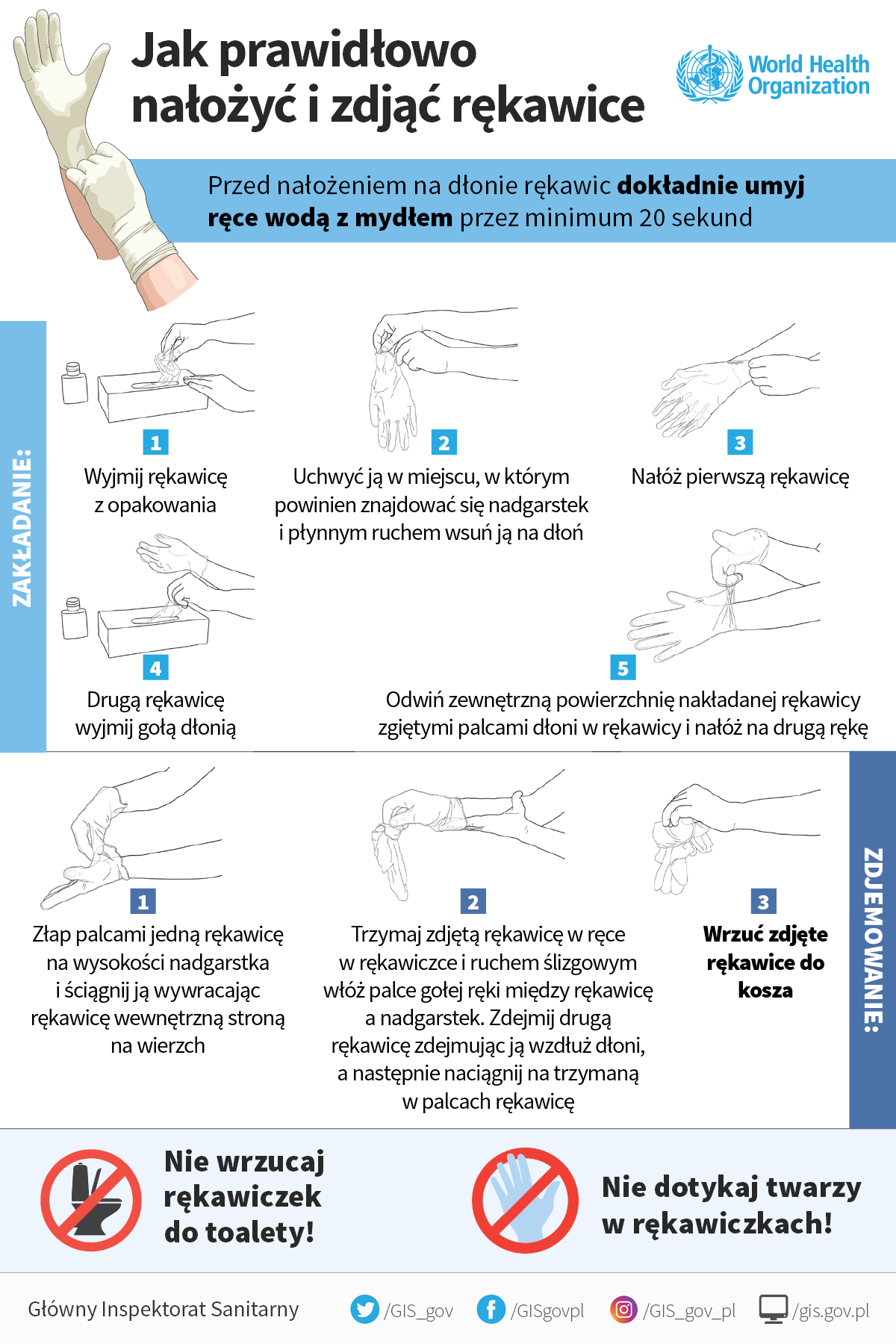 Załącznik nr 4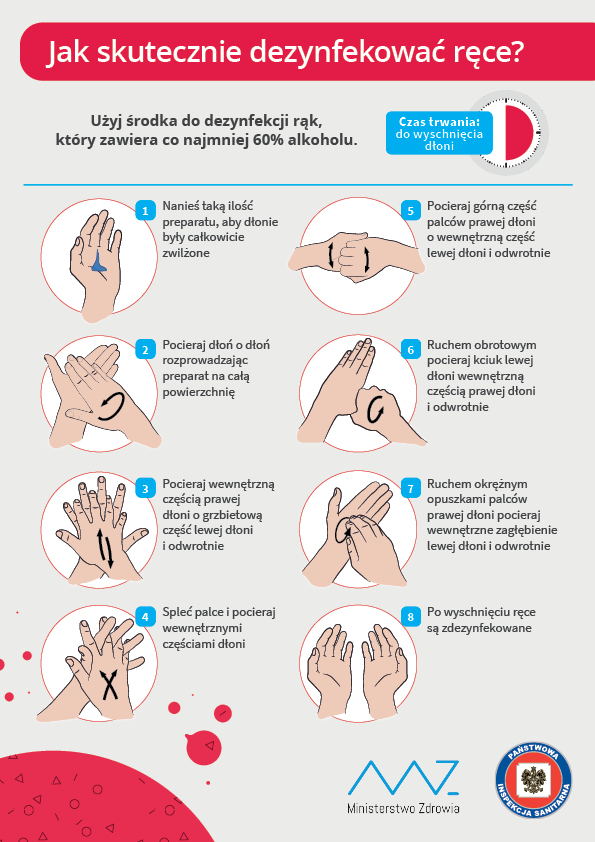 